Муниципальное автономное дошкольное образовательное учреждениеДетский сад комбинированного вида №25 «Калинка»  Консультация для родителей на тему:«Роль пейзажной живописи в воспитании дошкольников».Подготовила: Воспитатель высшей квалификационной  категорииСкобелева Валентина Анатольевна. Городской округ Химки22.09.2016 год.«Эстетическое чувство, получаемое человеком от природы, должно возвыситься на ступень эстетического вкуса, приобретаемого воспитанием и развитием»В.Г.Белинский«.... Природа – неиссякаемый источник духовного обогащения детей. Дети постоянно в той или иной форме соприкасаются с природой. Их привлекают зелёные луга и леса, яркие цветы, бабочки, жуки, птицы, звери, падающие хлопья снега, ручейки и лужицы. Бесконечный разнообразный мир природы пробуждает у детей живой интерес, любознательность. Впечатления от родной природы, полученные в детстве, запоминаются на всю жизнь и часто влияют на отношение человека к природе, к Родине».Рисование имеет огромное значение для эстетического воспитания и развития ребёнка. Создание изображения требует целого ряда навыков и умений, оно базируется на образах восприятия и представлений. В процессе рисования у ребёнка развиваются наблюдательность, эстетическое восприятие, эмоции, художественный вкус, творческие способности, умение доступными средствами самостоятельно создавать красивое. Занятия рисованием учат видеть прекрасное в окружающей жизни, в произведениях искусства. Собственная художественная деятельность помогает детям постепенно подойти к пониманию произведений живописи.Пейзажная живопись является одним из самых лирических и эмоциональных жанров изобразительного искусства. Знакомство детей с этим жанром способствует их эмоциональному и эстетическому развитию, воспитывает доброе и бережное отношение к природе, её красоте, пробуждает искреннее, горячее чувство любви к своему краю, родной земле. Художественный пейзаж помогает развивать эстетический вкус, образное и ассоциативное мышление, воображение, самосозерцание. Пейзажная живопись не только доставляет радость детям, но и вдохновляет их на творчество.Специалисты по эстетическому воспитанию считают, что эстетика природы является основой для формирования соответствующего отношения к ней. Воздействуя на эмоции ребёнка своими качествами (совершенством формы, разнообразным изменчивым колоритом) природа вызывает эстетические чувства. Это способствует появлению и проявлению отношения к объектам и явлениям природы. Природа пробуждает любознательность ребёнка, воздействует на его органы чувств, активизирует сенсорное развитие, формирует чувство прекрасного. Ребёнок познаёт красоту окружающего мира через восприятие красоты природы.Учитывая значимость пейзажа в развитии дошкольников, нужно:1) Развивать эмоциональную отзывчивость к эстетической стороне окружающей действительности:·            создавать ситуации для созерцания красивых видов и объектов природы;·            показывать детям красоту всех периодов суток, отдельных явлений и состояний природы: ветра, дождя, неба в разных погодных и сезонных явлениях.2) Учить ребёнка самостоятельно определять замысел в пейзажном рисунке и сохранять его на протяжении всей работы:·            развивать композиционные умения: размещать объекты в соответствии с особенностями их формы, величины.3) Создавать условия для самостоятельной художественной деятельности детей вне занятий по рисованию.Ознакомление детей с природой через изобразительную деятельность обогащает детское творчество новым содержанием, углубляет нравственно-эстетические чувства, вызывает стремление беречь и охранять природу, ухаживать за растениями и животными. Процесс познания осуществлять в ходе повседневного восприятия детьми объектов и явлений природы во время организуемых систематических наблюдений.На прогулках обращать внимание, что колорит каждого времени года разный. Например, колорит осенней природы отличается от зимнего, в котором преобладают холодные цвета, для весеннего характерны прозрачные голубые, зелёные цвета, а для летнего – солнечные, яркие, тёплые цвета и оттенки.Придавать большое значение художественному слову в эстетическом воспитании детей, так как литература развивает эстетический вкус дошкольников, эстетическое восприятие, учит находить подлинную красоту в повседневной жизни. Учитывая сформированные у детей представления, заостряю их внимание на том, что поэт, замечая интересное в природе, отражает это в стихотворении, а художник, иллюстрируя текст, стремится нарисовать то, о чём сказал поэт. Знакомлю детей с небольшим произведением, в котором описан знакомый образ или несложная картина природы, то одновременно демонстрировать яркую иллюстрацию к нему. Такое комплексное воздействие эмоциональных, зрительных и слуховых образов помогает более качественно достичь поставленной цели, изучение пейзажа.Красота любого природного явления вызывает восторженный отклик в душе ребёнка. Знакомство детей с пейзажной живописью способствует их эмоциональному и эстетическому развитию, воспитывает доброе и бережное отношение к природе, пробуждает искреннее, горячее чувство любви к своему краю, родной земле. Пейзажная живопись способна не только доставлять радость, но и вдохновлять на творчество.Важным условием развития творческой деятельности дошкольников является наличие материалов, используемых для рисования. Для ребят старшей и подготовительной к школе групп рекомендуется иметь дома следующие материалы для рисования: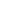 -листы бумаги разного цвета и формата;-цветные карандаши;-краски акварельные;-краски гуашь;-кисти (белка, пони) - №2, №3, №4, №5;-цветные восковые мелки;-палитра;-банка для воды;-салфетка для высушивания кисточки;-пастель;-сангина;-угольный карандаш.Хочется закончить словами В.А. Сухомлинского: «Мир, окружающий ребёнка – это, прежде всего, мир природы с безграничным богатством явлений, с неисчерпаемой красотой. Здесь, в природе, вечный источник детского разума».